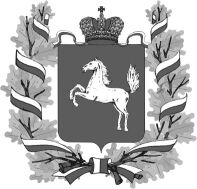 АДМИНИСТРАЦИЯ ТОМСКОЙ ОБЛАСТИПОСТАНОВЛЕНИЕ	О внесении изменений в постановление Администрации Томской областиот 28.09.2021 № 404аВ целях приведения в соответствие с законодательством постановляю:ПОСТАНОВЛЯЮ:Внести в постановление Администрации Томской области от 28.09.2021 № 404а «Об утверждении Положения о региональном государственном контроле (надзоре) в области розничной продажи алкогольной и спиртосодержащей продукции на территории Томской области» («Собрание законодательства Томской области», 2021, № 10/1 (276) следующие изменения:в Положении о региональном государственном контроле (надзоре) в области розничной продажи алкогольной и спиртосодержащей продукции на территории Томской области, утвержденном указанным постановлением:1. Пункт 39 изложить в следующей редакции:«39. В ходе контрольной закупки могут совершаться следующие контрольные (надзорные) действия:1) осмотр;2) эксперимент.».2. Пункт 41 изложить в следующей редакции:«41. В ходе мониторинговой закупки могут совершаться следующие контрольные (надзорные) действия:1) осмотр;2) опрос;3) истребование документов;4) экспертиза;5)эксперимент.».3. После 59 дополнить разделом следующего содержания:«Эксперимент59-1.  В ходе проведения контрольных (надзорных) мероприятий, указанных в пунктах 38 и 40 настоящего Положения инспектором может быть проведен эксперимент, заключающийся в использовании тест-субъектов (лиц, имитирующих нарушителей обязательных требований) и (или) тест-ситуаций, направленных на проверку соблюдения контролируемым лицом обязательных требований.59-2. Эксперимент проводится только инспектором по месту нахождения (осуществления деятельности) контролируемого лица (его филиалов, представительств, обособленных структурных подразделений) непосредственно в ходе проведения контрольного (надзорного) мероприятия.59-3. Эксперимент проводится с целью проверки соблюдения  должностными лицами, иными работниками контролируемого лица обязательных требований. 59-4. Для фиксации доказательств нарушения обязательных требований при проведении эксперимента могут быть использованы технические средства фотосъемки и видеозаписи в порядке, установленном настоящим Положением.59-5. В случае выявления при проведении эксперимента признаков административного правонарушения инспектор, проводивший эксперимент, принимает меры по привлечению виновных лиц к установленной законом административной ответственности.».Губернатор Томской области   	            В.В. МазурДеев А.Н.